Московский Кремль.(рисование)Московский Кремль, святыня наша,Соборов древних купола,От этих стен, старинных башенИ начинается Москва.Седых веков осталась памятьНа стенах древнего Кремля,Но кажется не властно время,Когда мы смотрим на тебя.Прекрасен вид неповторимыйТвоих соборов и дворцов.Люблю тебя, Московский Кремль,Творенье русских мастеров.История Руси великойНавеки связана с тобой,И вся Москва и вся РоссияЕдиной связаны судьбой.Как нарисовать кремль поэтапно? Шаг 1. Рисуем три прямоугольника. 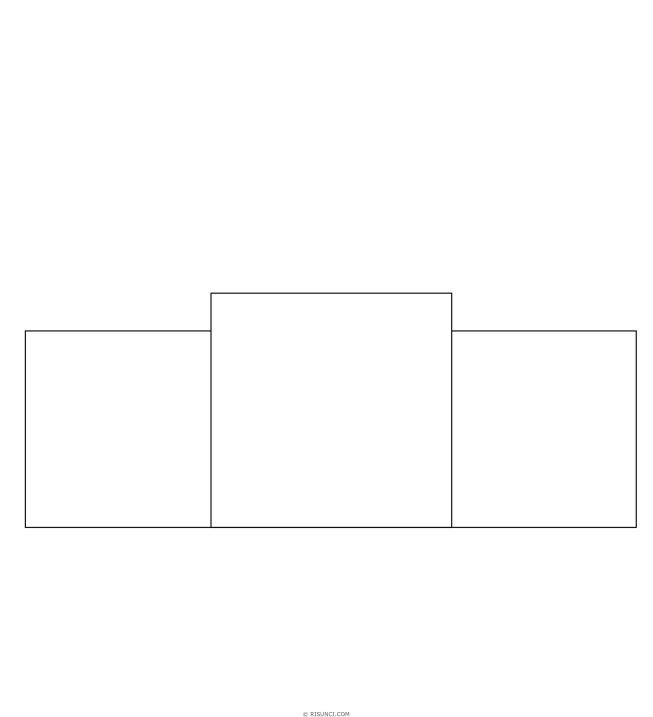 Шаг 2. Рисуем второй этаж. 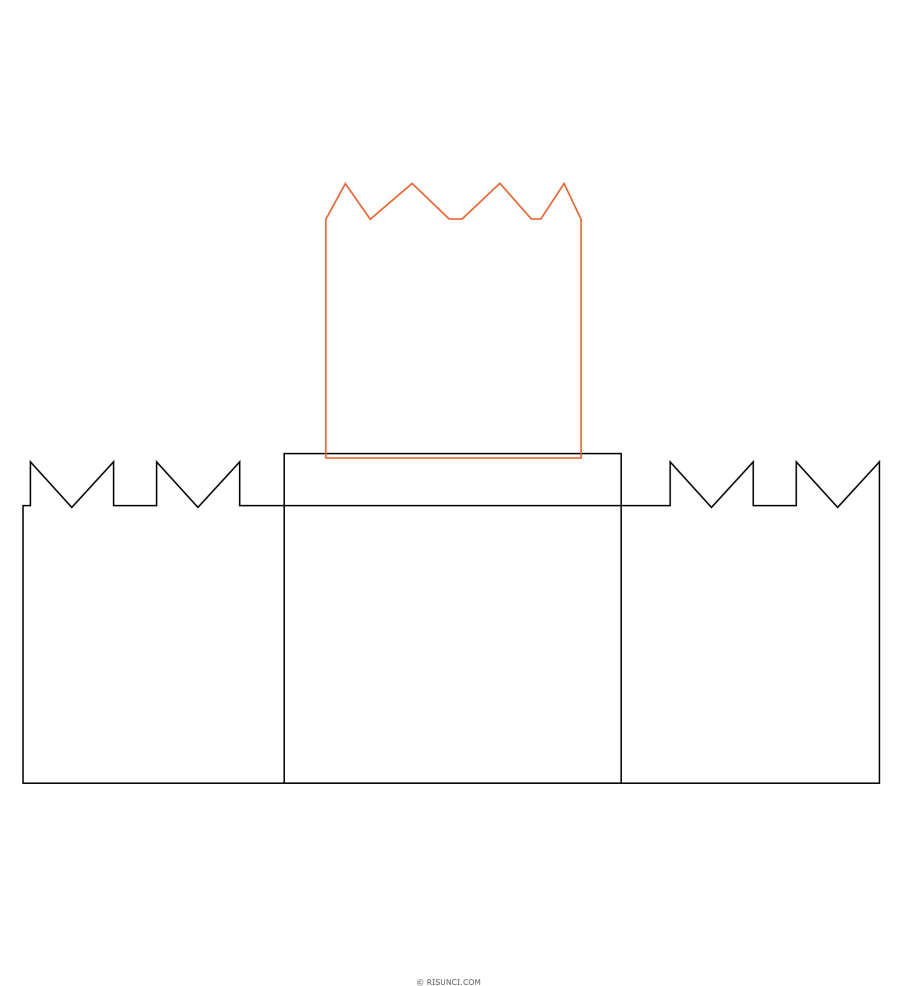 Шаг 3. Рисуем крышу со звездой и часы. 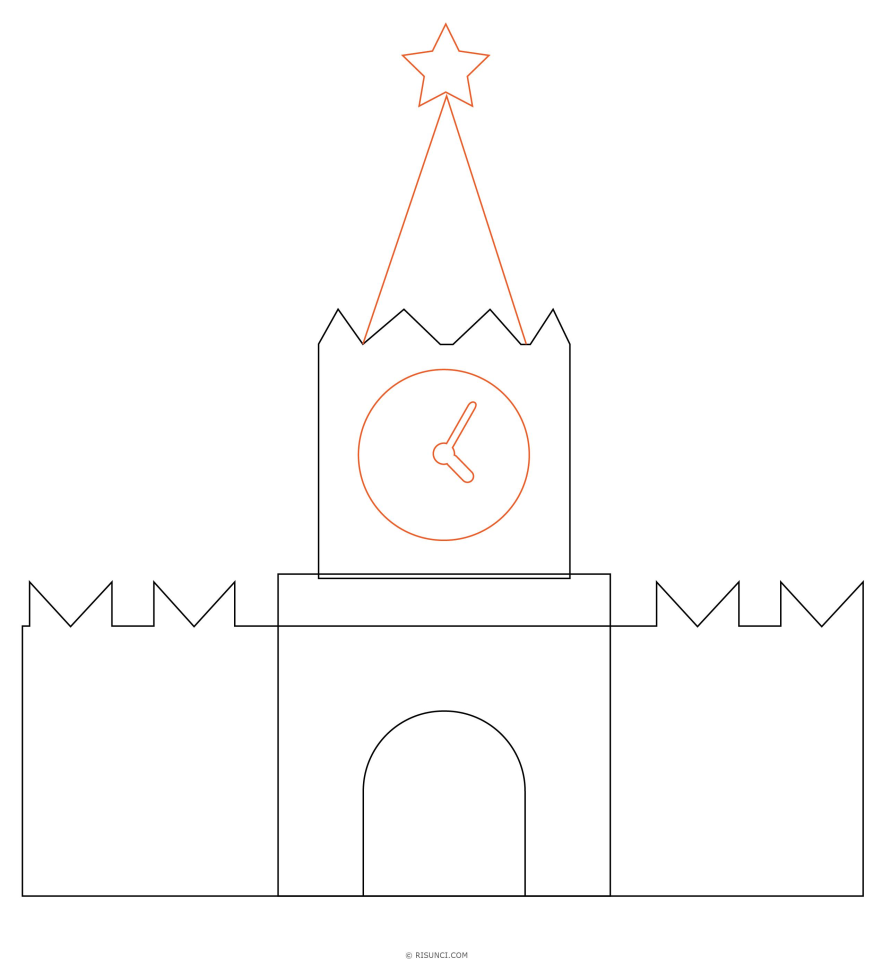 Шаг 4. Разукрашиваем кремль.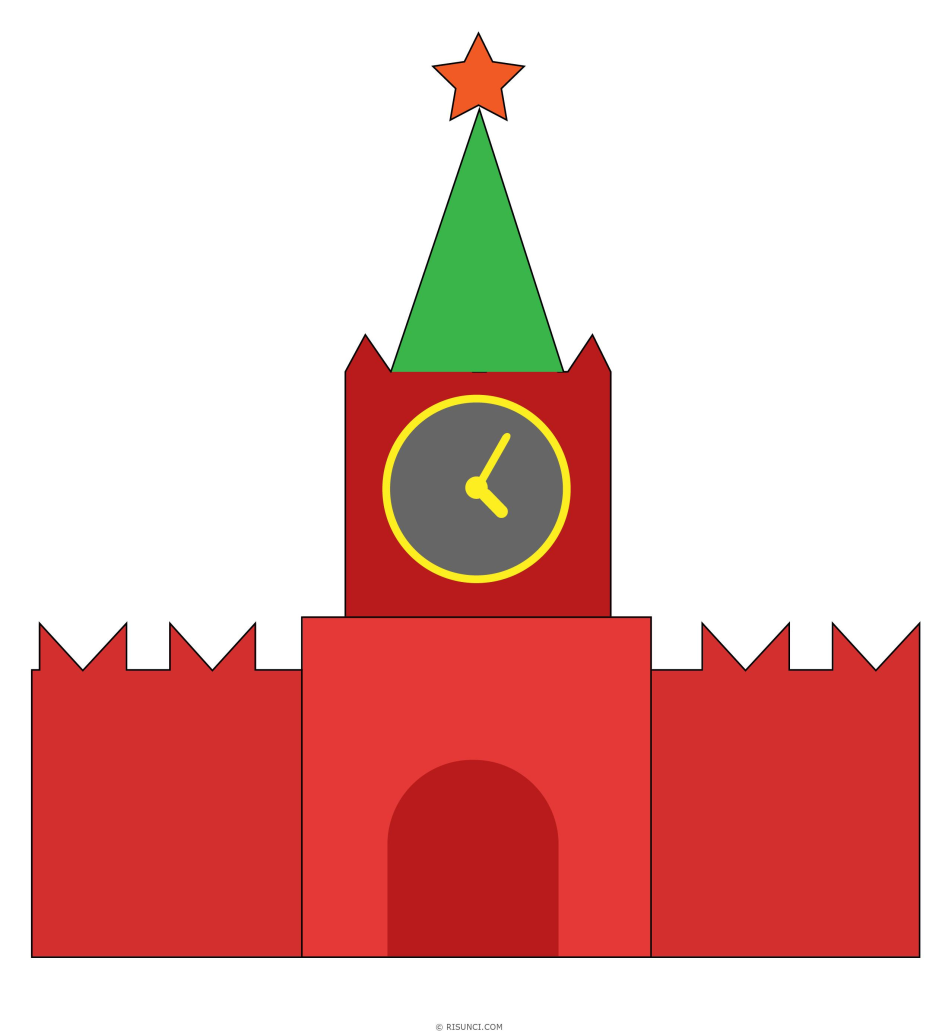 Не забывайте, мы не просто рисуем отдельно стоящий объект – мы дополняем нашу работу деталями: мирное голубое небо, яркое солнце, пушистые ели, брусчатка Красной площади – все это превратит вашу работу в законченную картину.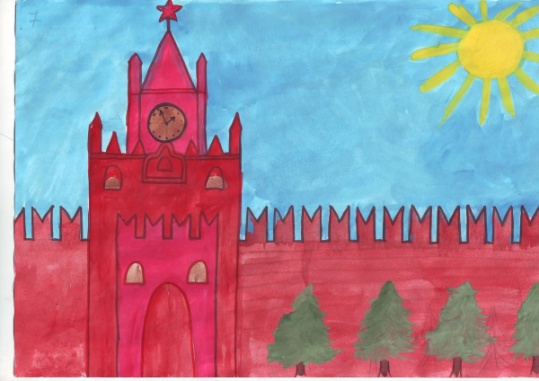 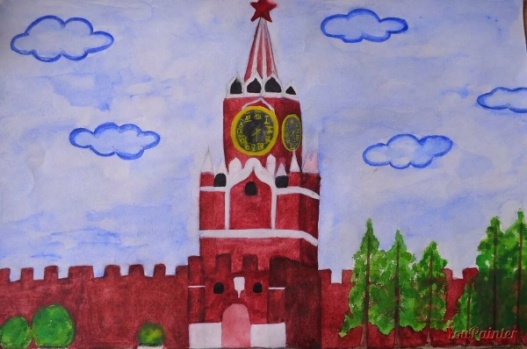 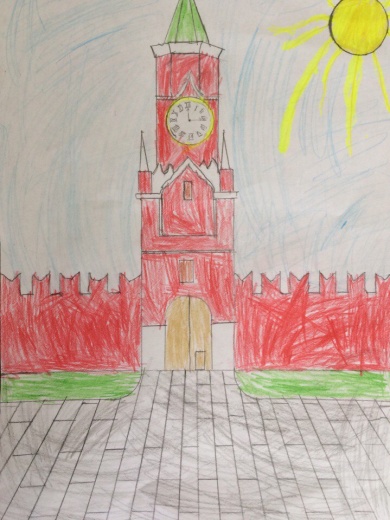 